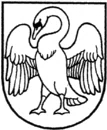 Vadovaudamasis Lietuvos Respublikos biudžetinių įstaigų įstatymo 9 straipsnio 2 dalies 3 punktu,  Lietuvos Respublikos darbo kodekso 55 straipsnio 1 dalimi, 127 straipsnio 6 dalimi, ir atsižvelgdamas į Vardenio Pavardenio 20.. m. ................. d. prašymą,  n u t r a u k i u neterminuotą darbo sutartį su pareigos Vardas Pavardė 202... m. ............. ..... d., išmokant kompensaciją už xx d. d. nepanaudotų kasmetinių atostogų (čia 55 str. 1 d. atveju)Šis įsakymas gali būti skundžiamas Lietuvos Respublikos darbo kodekso nustatyta tvarka Lietuvos Respublikos valstybinės darbo inspekcijos Kauno darbo ginčų komisijai (L. Sapiegos g. 12, Kaunas).Direktorius	Vardas PavardėParengėVardas PavardėBIUDŽETINĖS ĮSTAIGOS DIREKTORIUS ĮSAKYMASDĖL NETERMINUOTOS DARBO SUTARTIES NUTRAUKIMO SU VARDAS PAVARDĖ 2021 m.                    d. Nr. 